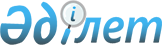 Об организации общественных работ для безработных
					
			Утративший силу
			
			
		
					Постановление акимата Бурлинского района Западно-Казахстанской области от 25 февраля 2010 года N 115. Зарегистрировано Управлением юстиции Бурлинского района Западно-Казахстанской области 9 апреля 2010 года N 7-3-93. Утратило силу постановлением акимата Бурлинского района Западно-Казахстанской области от 24 февраля 2011 года № 151      Сноска. Утратило силу постановлением акимата Бурлинского района Западно-Казахстанской области от 24.02.2011 № 151.      В соответствии с Законами Республики Казахстан "О местном государственном управлении в Республике Казахстан", "О занятости населения", постановлением Правительства Республики Казахстан N 836 от 19 июня 2001 года "О мерах по реализации Закона Республики Казахстан от 23 января 2001 года "О занятости населения" акимат района ПОСТАНОВЛЯЕТ:



      1. Организовать общественные работы для безработных и утвердить перечень организации, виды, условия общественных работ, размеры оплаты труда и источники их финансирования согласно приложения.



      2. В течение календарного года считать допустимым повторное привлечение безработных к общественным работам.



      3. Государственному учреждению "Отдел финансов Бурлинского района Западно-Казахстанской области" (И. Сивкова) обеспечить финансирование общественных работ безработных из местного бюджета.



      4. Настоящее постановление вводится в действие по истечении десяти календарных дней со дня официального опубликования.



      5. Контроль за исполнением данного постановления возложить на заместителя акима района Т. Сидык.      Аким района                      Б. Шакимов      СОГЛАСОВАНО:      директор ГККП "Бурлинская

      центральная районная больница"

      _____________Алдангаров А. А.

      23.02.2010 г.      начальник ГУ "Отдел по делам

      обороны Бурлинского района

      Западно-Казахстанской области",

      майор

      _____________Кенжегалиев Н. У.

      23.02.2010 г.      начальник ГУ "Бурлинский

      районный отдел внутренних дел

      Департамента внутренних дел

      Западно-Казахстанской области",

      полковник полиции

      _____________Наурзалиев Н. М.

      23.02.2010 г.      начальник ГУ "Налоговое

      управление по Бурлинскому

      району налогового департамента

      по Западно-Казахстанской области

      налогового комитета Министерства

      финансов Республики Казахстан

      _____________Куспанова З. М.

      23.02.2010 г.      начальник ГУ "Отдел по

      чрезвычайным ситуациям

      Бурлинского района департамента

      чрезвычайных ситуации

      Западно-Казахстанской области

      Министерства чрезвычайных

      ситуации Республики Казахстан"

      _____________Миндеев Ж. Т.

      23.02.2010 г.      

Приложение

утверждено постановлением

акимата Бурлинского района

N 115 от 25 февраля 2010 года Перечень организаций, виды и условия

общественных работ, размеры оплаты

труда и источники финансирования
					© 2012. РГП на ПХВ «Институт законодательства и правовой информации Республики Казахстан» Министерства юстиции Республики Казахстан
				NНаименование организацииВиды работФинанси-

рованиеУсловия работыРазмеры оплаты труда1Государ-

ственное учреждение "Отдел жилищно-

коммуналь-

ного хозяйства, пассажир-

ского транспорта и автомобиль-

ных дорог"Озеленение,

посадка деревьев и цветников, очистка водоемов и арыков от мусора, очистка территорий, улиц, тротуаров от снега, мусора, сорняков, сохранение лесопарковых хозяйств, перепись населения и скота, оповещение граждан, очистка подвалов и т.д.Районный бюджетРабото-

датель обеспе-

чивает инстру-

ментами и мате-

риаламиНе менее мини-

мальной зара-

ботной платы2Аппараты акимов сельских округовОзеленение, посадка деревьев и цветников, очистка водоемов и арыков от мусора, очистка территорий, улиц, тротуаров от снега, мусора, сорняков, сохранение лесопарковых хозяйств, перепись населения и скота, оповещение граждан, оказание помощи ветеранам и т.д.Районный бюджетРабото-

датель обеспе-

чивает инстру-

ментами и мате-

риаламиНе менее мини-

мальной зара-

ботной платы3Государ-

ственные учреждения:

а) "Отдел по делам обороны Бурлинского района Западно-

Казахстан-

ской области";

б) "Отдел внутренних дел Бурлинского района Департамента внутренних дел Западно-

Казахстан-

ской области";

в) "Налого-

вое управле-

ние по Бурлинскому району налогового департамента по Западно-

Казахстан-

ской области налогового комитета Министерства финансов Республики Казахстан";

г) "Отдел по чрезвычайным ситуациям Бурлинского района департамента чрезвычайных ситуации Западно-

Казахстан-

ской области Министерства чрезвычайных ситуации Республики Казахстан";

д) Государ-

ственное коммунальное предприятие "Бурлинская центральная районная больница" управления здраво-

охранения акимата Западно-

Казахстан-

ской области"Оповещение граждан призывного возраста,

сбор данных по населению,

раздача повесток и извещений и т.д.Районный бюджетРабото-

датель обеспе-

чивает матери-

аламиНе менее мини-

мальной зара-

ботной платы